Good FridayGrace Episcopal 	Church		The R. Rev. Dr. John C. Bauerschmidt, BishopThe Rev. Joseph N. Davis, VicarDeanie Moore, Director of MusicMarch 29, 2024Please keep silence in the church before the service, and turn off all cell phones. Silent Procession				The Word of GodAcclamation		BCP, Page 276Priest:	 Blessed be our God.People:     For ever and ever. Amen.The Collect of the Day  		BCP, p. 276The Word of GodOld Testament	Isaiah 52:13-53:12Psalm 22	 		BCP, p. 610Epistle			Hebrews 10:16-25Sequence 	         	“Were You There”  	Hymn 172	  The Passion of our Lord Jesus Christ According to John. 		John 18:1-19:42 (See Passion booklet. The customary verses and responses for the gospel are omitted. The congregation is asked to say the part of the crowd. Please stand as you are able.)The Sermon 		The Reverend Joseph N. DavisThe Solemn Collects		BCP, p. 277(The people will be invited to stand and kneel as bidden.)The Veneration of the Cross (A large cross is brought into the church for the Veneration of the Cross.)Priest:	Behold the wood of the cross, on which was hung	  	the world’s salvation.People:     	Come let us adore him.(This is repeated three times as the cross is brought into the church.)Veneration Anthem:	“O Sacred Head”	Hymn 168(As the hymn is sung, the people may come forward to the cross, kneel, and bow at the foot of the cross, or kiss the foot of the cross. It is customary to remove one’s shoes as an acknowledgment of the holiness of the ground on which the cross stands. A genuflection or solemn bow may be made on approaching the cross.)The Lord’s Prayer		Concluding Prayer		BCP, p. 282(You are welcome to remain for a time in silent prayer. As we depart, let us keep silence. You are invited to Faith Hall for a hot cross bun.)Holy Saturday Service TomorrowSaturday, March 30, 2024  10:00 a.m.Please join the Daughters of the King at 10:00 a.m. on Holy Saturday, March 30, for the brief Holy Saturday service from the Book of Common Prayer.Carolyn Warnick, PresidentDaughters of the KingOther Announcements3/31 	Easter Day  	10:00 a.m.	Feast of the Resurrection 					of Our Lord4/7 	II Easter	10:00 a.m	Holy Eucharist4/14 	III Easter	10:00 a.m.	Holy EucharistA Note to VisitorsWe are glad to have you with us. If you have any questions about our service or about membership in Grace Church, please reach out to us at one of the email addresses listed below. Today’s OfferingOur Good Friday offering will be sent to the Anglican Communion Province of Jerusalem and the Middle East. Giving to Grace ChurchTo make a contribution to Grace Church, you may use the code pictured below.  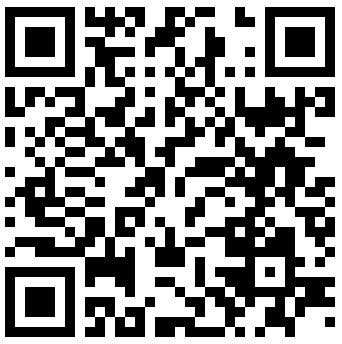 Grace Episcopal ChurchThe R. Rev. Dr. John C. Bauerschmidt, BishopThe Rev. Joseph N. Davis, VicarDeanie Moore, Director of Music5291 N. Main StreetSpring Hill, TN  37174931-486-3223Email us:office@grace4sh.orgfr.joe@gracersh.orgLearn more about Grace Churchon our website at graceepiscopalspringhill.org.Join us at https://www.facebook.com/groups/167751256593068(Grace Episcopal Spring Hill TN)It is the Mission of Grace Episcopal Church to bring glory to God, build the spirituality of our people, and bring Christ to our community.